BusinessCertificate good for:    Automotive Retail   Sale Price 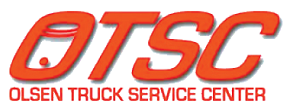 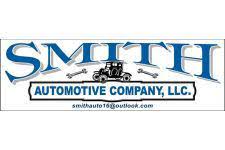 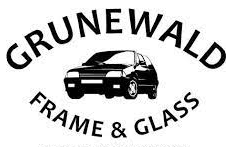 Olsen Trucking Service           St James$50 Certificate       $           50.00  $    35.00 Smith Auto$100 off set of four tires $        100.00  $    65.00 Grunewald Frame & GlassRegular Oil change   up to 6 quarts $           41.51  $    25.00 Grunewald Frame & GlassSynthetic Oil Change   up to 6 quarts $           65.03  $    40.00      Entertainment Retail   Sale Price 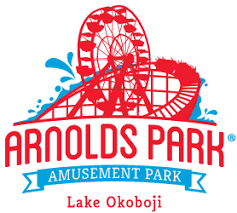 Arnolds ParkOne Day Pass to Amusement Park Rides $           34.95  $    23.00 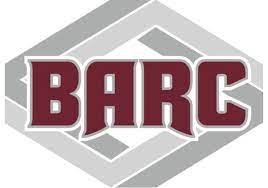 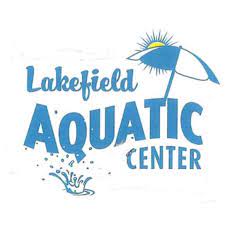 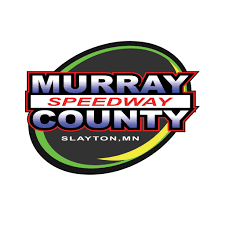 B.A.R.C.  $60 Room Rental Certificate $           60.00  $    36.00 Lakefield Aquatic CenterOne Day Pool Pass $             6.00  $       4.00 Murray County Speedway    SlaytonOne Night Race Pass $           12.00  $       7.00 Princess Theater4 pack of Movie tickets $           20.00  $    15.00 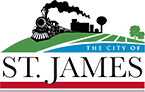 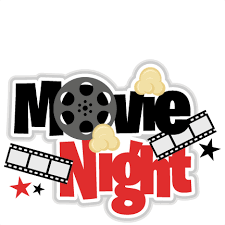 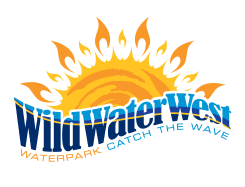 Wild Water WestOne Day Adult Pass $           30.00  $    15.00 Windom State Theater$10 Concession coupon certificates    $           10.00  $       8.00  Food Certificates Retail   Sale Price 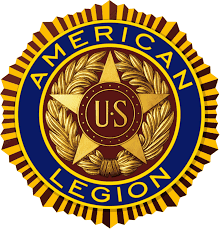 American Legion Post 41         Lamberton$10 Certificate $           10.00  $       8.00 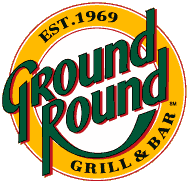 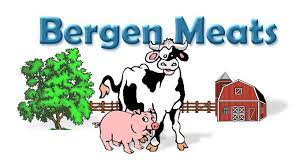 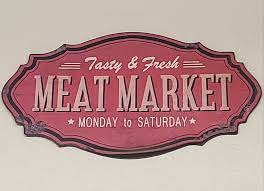 Bergan Meats$10 Certificate $           10.00  $       7.00 Ground Round            Worthington$10 Certificate $           10.00  $       8.00 Highwater Creek Meat Market   Jeffers$10 Certificate $           10.00  $       8.00 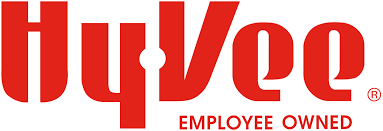 Hyvee$10 Kitchen Meal Certificate $           10.00  $       8.00 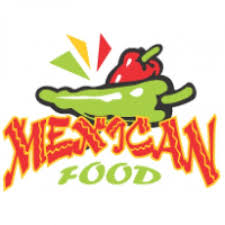 La Tejanita                        Lakefield$5 Gift Certificate               $             5.00  $       3.50 La Tejanita                        Lakefield$10 Gift Certificate $           10.00  $       8.00 La Tejanita                        Lakefield$15 Gift Certificate $           15.00  $    11.00 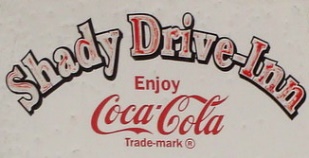 Shady Drive Inn$10 Certificate $           10.00  $       8.00 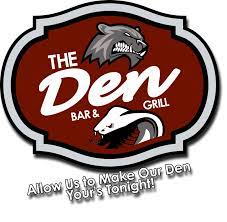 The Den1$10 Certificate     limit 2 per visit  not valid for off-sale $           10.00  $       8.00 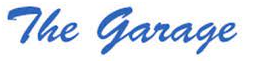 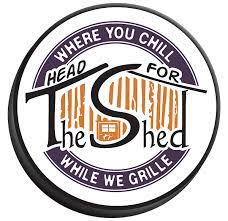 The Garage                       Springfield$10 Certificates  $           10.00  $       8.00 The Shed  Lakefield$10 Certificate $           10.00  $       8.00 Home and       Services Retail   Sale Price Brown's Shoe Fit    Worthington$10 Certificate $           10.00  $       8.00 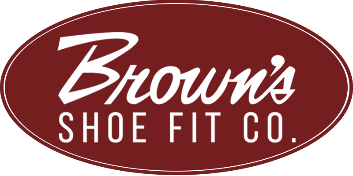 Brown's Shoe Fit    Worthington$25 Certificate $           25.00  $    17.00 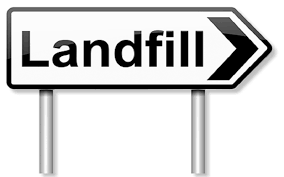 Cottonwood County Landfill$10 Appliance Disposal $           10.00  $       8.00 Cottonwood County Landfill$15 Mattress Disposal $           15.00  $    11.00 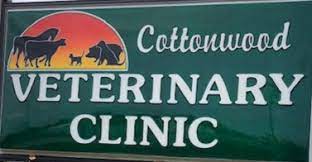 Cottonwood Vet ClinicWellness Exam $           10.00  $       8.00 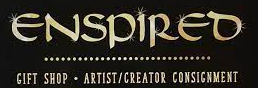 Enspired$10 Certificate $           10.00  $       8.00 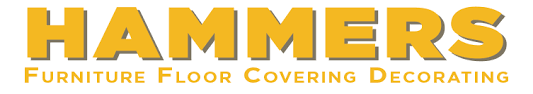 Hammers Furniture        WindomSierra Sleep Limited Edition Firm Full Size Mattress & Boxspring $        999.00  $  450.00 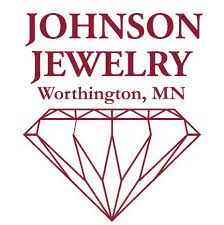 Johnson Jewelry        Worthington$50 Certificate $           50.00  $    35.00 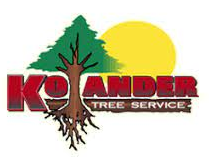 Kolander Tree Service$100 Certificate for tree trimming. Removal, stump grinding up to 5" diam. $        100.00  $    65.00 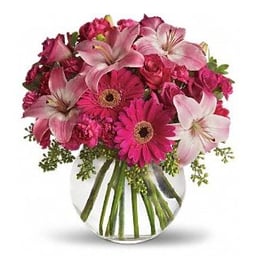 Mountain Lake Floral$10 Certificate $           10.00  $       8.00 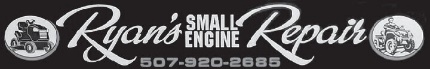 Ryan's Repair          Mtn Lake$20 Certificate towards small engine service $           20.00  $    14.00 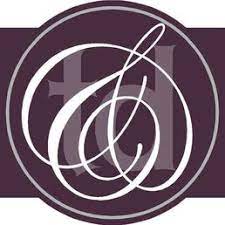 Threads and Décor$25 Certificate $           25.00  $    18.00 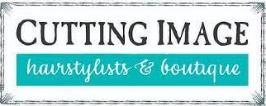 Cutting Image  Hair Stylist & Boutique   Lakefield$20 Certificate $           20.00  $    15.00 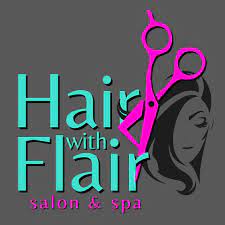 Hair With Flair$20 Certificate        limit 2 per visit $           20.00  $    15.00 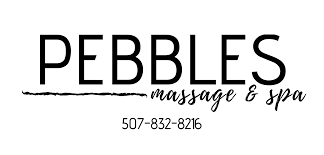 Pebbles Massage$65 Gift Card $           65.00  $    52.00 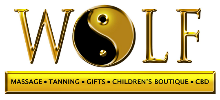 Wolf Therapeutic Massage1 Hour Signature treatment (inc. in depth concentrated massage on upper neck and shoulders $           75.00  $    55.00 